BASKETS TO PALLETS FARMER-BUYER VIDEO INTERVIEWSWegmans Food Markets and Blackman Homestead: 4 CLIPS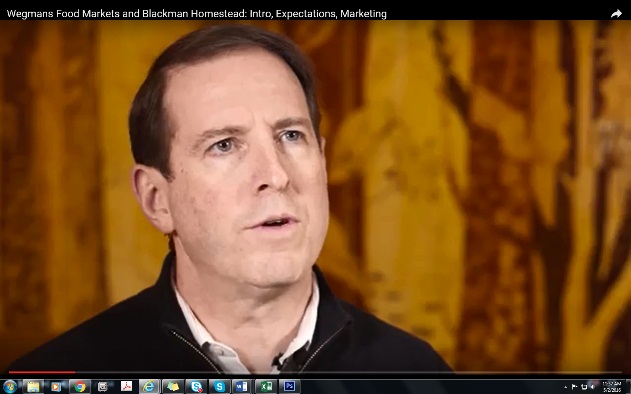 Wegmans Food Markets and Blackman Homestead: Intro, Expectations, Marketing https://www.youtube.com/watch?v=U1jjC0wCJmM&feature=youtu.beWegmans Food Markets and Blackman Homestead: Communication https://www.youtube.com/watch?v=CNt_8RKo9hA&feature=youtu.beWegmans Food Markets and Blackman Homestead: Food Safety https://www.youtube.com/watch?v=vAZ2HXuTQHM&feature=youtu.beWegmans Food Markets and Blackman Homestead: Advice for Growers New to Wholesalehttps://www.youtube.com/watch?v=6hmbH1-PJCs&feature=youtu.beHeadwater Food Hub and Fisher Hill Farm: 4 CLIPS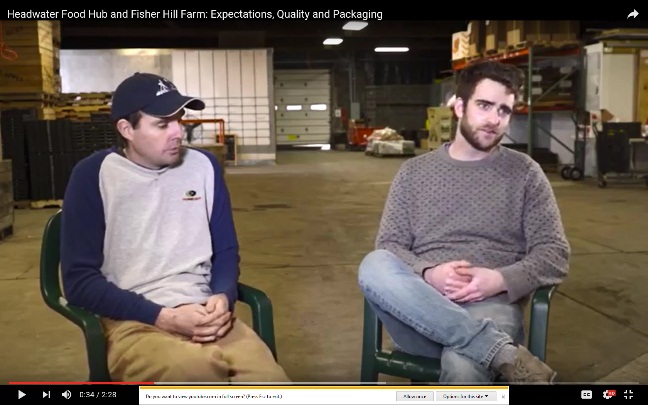 Headwater Food Hub and Fisher Hill Farm: Intro and Advantages of Wholesale https://www.youtube.com/watch?v=965npUivHRo&feature=youtu.beHeadwater Food Hub and Fisher Hill Farm: Expectations, Quality and Packaging https://www.youtube.com/watch?v=GWMKBF7ExO0&feature=youtu.beHeadwater Food Hub and Fisher Hill Farm: Food Safety https://www.youtube.com/watch?v=E4o8CDNreIs&feature=youtu.beHeadwater Food Hub and Fisher Hill Farm: Engaging New Farmers https://www.youtube.com/watch?v=F3sZjYRAzhk&feature=youtu.be